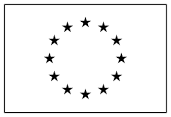 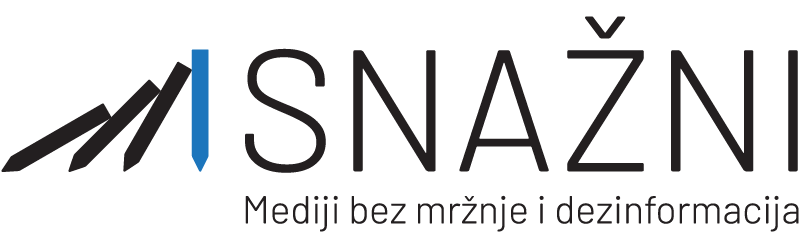 SNAŽNI – Mediji bez mržnje i dezinformacija (Resilience – Civil Society for Media Free of Hate and Disinformation) WP3: Promocija medijske i informacijske pismenosti u malim gradovima i ruralnim područjima na Zapadnom BalkanuAplikacioni formular – Koncept prijedloga projektaOpis projektaRok za prijem Koncepta prijedloga projekta: 7.10.2020., do 23:59hNacionalni koordinator za dodjelu grantova: Fondacija za razvoj medija i civilnog društva „Mediacentar“Ovaj dokument je napisan uz finansijsku podršku Evropske unije. Za sadržaj ovog dokumenta su odgovorni isključivo South East European Network for Professionalization of Media i Fondacija za razvoj medija i civilnog društva „Mediacentar“ i ni pod kojim okolnostima se ne može smatrati da izražava stavove Evropske unije.1. Podaci o aplikantu i koaplikantima 1.1. AplikantMolimo priložite skenirane dokumente o osnivanju (Statut) i Aktuelni izvod iz registra.1.2. Koaplikanti /partneri na projektu Ako ih ima više od jednog, kopirajte tabelu ispod gdje ćete unijeti podatke o svim koaplikantima.Molimo priložite skeniran Aktuelni izvod iz registra.2. Opis projektaMolimo vas da imate na umu da je ovaj dio aplikacije izuzetno važan. Molimo dajte kratke i koncizne odgovore na pitanja. Poštujte ograničenja u broju riječi. Prekoračeni broj riječi neće biti uzet u razmatranje tokom evaluacije. 2.1. Opravdanost projekta.2.1.1 Opišite situaciju i problem kojim će se projekat baviti u određenim manjim mjestima i ruralnim sredinama. (do 300 riječi)2.1.2 Definišite ciljne grupe i finalne korisnike i opišite njihove potrebe. Ciljne grupe čine oni koji će imati direktnu korist od ovog projekta. Finalni korisnici su oni koji će dugoročno imati korist na nivou društva ili sektora. Navedite za svaku ciljnu grupu i finalne korisnike broj onih koji će direktno ili indirektno biti uključeni u projekat. (do 300 riječi)2.1.3 Kako će se projekat pozabaviti problemom i potrebama ciljnih grupa i krajnjih korisnika?  (do 150 riječi)2.1.4 Opišite relevantnost projekta u odnosu na ciljeve i očekivane rezultate poziva za podnošenje prijedloga. (do 150 riječi)2.2. Postavka projekta2.2.1 Navedite ciljeve vašeg projekta. (do 100 riječi)2.2.2 Navedite glavne projektne aktivnosti i njihove rezultate (outputs) (npr. događaji, informativni materijali, proizvodi, aplikacije,... koji su nastali realizacijom aktivnosti). Jedna aktivnost može imati i po nekoliko rezultata (outputs). Detaljan opis aktivnosti u ovoj fazi nije potreban.Dodajte nove redove u tabelu ukoliko je potrebno, ali pokušajte da predstavite vaš projekat u najviše 10 aktivnosti, uključujući projektni menadžment i komunikaciju. Imajte na umu kapacitete vaših organizacija i realno procijenite šta može biti postignuto za vrijeme trajanja projekta.Molimo izbrišite primjere navedene sivom bojom u tabeli.2.2.3 Objasnite kakve će promjene ili koristi projekat donijeti kroz rezultate (outputs) i kako će se popraviti situacija za ciljne grupe i krajnje korisnike. Opišite ishode (outcomes) projekta (npr. korist ili pozitivne promjene koje namjeravate da postignete vašim projektom) i kvantifikujte ih gdje je to moguće. (do 300 riječi)Molimo izbrišite primjere navedene sivom bojom u tabeli.2.2.4 Navedite da li i kako namjeravate da se bavite nekom unakrsnom temom u vašem projektu, npr. rodnom ravnopravnošću i jednakim mogućnostima, manjinskim pravima, podršci mladima, uključivanju lokalnih organizacija i ljudi iz manjih gradova i ruralnih sredina. (do 200 riječi)2.3. Sažetak na engleskom jezikuMolimo dajte kratak pregled projekta na engleskom jeziku, gdje ćete opisati njegove ciljeve i glavna dostignuća. (do 100 reči)3. Kontrolna lista za samoprovjeruMolimo provjerite da li je vaša aplikacija i dodatna dokumentacija kompletna:Ime (glavnog) aplikantaIme/na koaplikanata/partnera na projektuNaziv projektaLokacija<navedite opštine/gradove gdje će se održavati projektne aktivnosti>Trajanje projekta (u mjesecima)<mora biti između 9 i 18 mjeseci>Budžet projekta< mora biti između 3.000 i 9.000 eura>Naziv organizacije koja apliciraPravni oblik (udruženje, fondacija...)Adresa organizacije koja apliciraID broj organizacijeMjesto i datum registracijeIme pravnog zastupnikaIme kontakt osobe za ovaj projekatE-mail kontakt osobeTelefon kontakt osobeIme koaplikantaPravni oblik (udruženje, fondacija...)Adresa koaplikantaIme pravnog zastupnikaLista aktivnosti Rezultati (outputs)KoličinaAktivnost 1: projektni menadžment Sastanak projektnog timaProjektni izveštajiAktivnost 2: komunikacije  Tekstovi za lokalne medijeObjave na društvenim mrežama o projektu340Aktivnost 3: osmišljavanje i realizacija radionica medijske pismenosti namijenjenih mladima u ruralnim sredinamaMaterijali sa radionicaRealizovane radioniceUčesnici/e treninga3345Aktivnost 4:Aktivnost 5:Aktivnost 6:Primjer:Ishod 1: Povećat će se znanja i vještine najmanje 30 mladih ljudi o tome kako da kritički procjenjuju medijske sadržaje. Ovo će pomoći mladima da...Dokumentdanenije primjenjivoAplikacioni formular – Koncept prijedloga projekta (Word dokument)Izjava aplikanta (potpisana i skenirana)Aktuelni izvod iz registra za aplikanta, skeniranoStatut aplikanta, skeniranoAktuelni izvod iz registra za svakog koaplikanta, skeniranoOvlaštenje od svakog koaplikanta, potpisano i skenirano